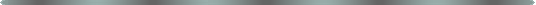 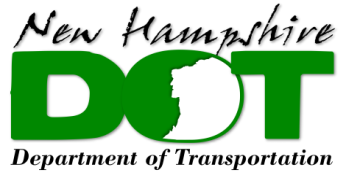 RESEARCH PROJECT SUGGESTION FORMPROJECT TITLE:PROJECT SUBJECT: You may select more than one subject.Bicycle/PedestrianSafety & OperationsTechnology/Innovation/StrategyMaterialsDesignConstruction & MaintenancePolicyStructures & HydraulicsPlanning & EnvironmentOther_________________PROBLEM or NEED STATEMENT:  Describe the problem to be solved and the urgency of the need. Attach pertinent background information if needed.RESEARCH PROPOSED:  What research is proposed to address the above need?  Describe the major tasks necessary to achieve the objectives (if known).ANTICIPATED PRODUCT(S) or IMPROVEMENT(S) EXPECTED FROM THE STUDY:  EXPECTED BENEFITS: Improved Productivity and Work EfficiencyReduced Administrative CostsIncreased Service LifeExpedited Project DeliveryTraffic and Congestion ReductionReduced User CostReduced Construction, Operations, and Maintenance CostMaterials and PavementsSafetyOther_____________________If possible, include a statement on how the research would contribute to the NHDOT’s mission in providing transportation excellence to enhance the quality of life in New Hampshire.IMPLEMENTATION STRATEGY: Describe how the results of this project will be implemented; if any specifications, methods, or processes will be changed based on the results, provide an explanation. Include the timeframe in which implementation is expected. LIKELIHOOD OF IMPLEMENTATION: (1 being least likely and 5 being most likely)Less Likely 1 2 3 4 5 More LikelyESTIMATED COST: < $50,000   $50,000- $100,000   $100,000- $200,000   >$200,000 ESTIMATED TIMEFRAME: Provide a date for when the results would be needed.ESTIMATED PROJECT DURATION:< 9 months   9-18 months   >18 monthsSUBMITTED BY:Name:  	Bureau/District/Organization:  	Email:  	Phone:  	NHDOT SPONSOR:  Required for suggestions submitted by non-NHDOT personnel.  Sponsors should be at a level capable of ensuring implementation of successful research.  Submittals must be routed through the Sponsor to the Research Section for consideration. ==================================================================================================================Submit to:	Research Unit, NHDOT Bureau of Materials & Research, PO Box 483, Concord, NH  03302-0483	Phone:  (603)-271-1659	Email:  Deirdre.T.Nash@dot.nh.govNotice: Research suggestion forms submitted to the Department are considered public property. The Department does not guarantee nor imply that the submitter will receive a contract for work resulting from any submitted or selected research idea.This form is available at: https://mm.nh.gov/files/uploads/dot/remote-docs/research-project-suggestion-form.docx   